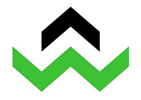 Zarządzenie nr 3/2022-23Dziekana Instytutu Psychologii Staropolskiej Akademii Nauk Stosowanych w Kielcachz dnia 1 października 2022 r.w sprawie: określenia składu osobowego Instytutowego Zespołu ds. Jakości KształceniaNa podstawie Statutu oraz Regulaminu organizacyjnego Staropolskiej Akademii Nauk Stosowanych w Kielcach zarządza się, co następuje:§ 1Określa się skład osobowy Instytutowego Zespołu ds. Jakości Kształcenia (Instytutu Psychologii).§2Zakres odpowiedzialności  Instytutowego Zespołu ds. Jakości Kształcenia określa Wewnętrzny System Zapewnienia Jakości Kształcenia Staropolskiej Akademii Nauk Stosowanych w Kielcach.§3Zarządzenie wchodzi w życie z dniem 1 października 2022 r.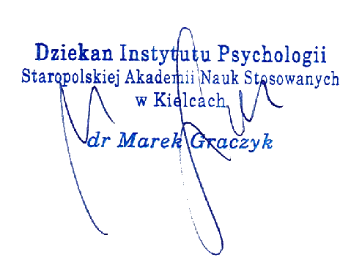 Załącznik do Zarządzenia Dziekana Instytutu Psychologii nr 3/2022-23 Staropolskiej Akademii Nauk Stosowanych w Kielcach z dnia 1 października 2022 r.SKŁAD OSOBOWY INSTYTUTOWEGO ZESPOŁU DS. JAKOŚCI KSZTAŁCENIA STANOWIĄ:Przewodnicząca: mgr Paulina JaroszCzłonkowie: dr Marek Graczykdr Iwona Gryniuk-Toruńmgr Anna Krystowskamgr Anna Pilkiewiczdr Stanisław WójtowiczMonika Bieniek (przewodniczący samorządu studenckiego, studentka IP)Michał Strzałka (przewodniczący koła naukowego, student IP)